First Name of Application CV No: 1652898Whatsapp Mobile: +971504753686 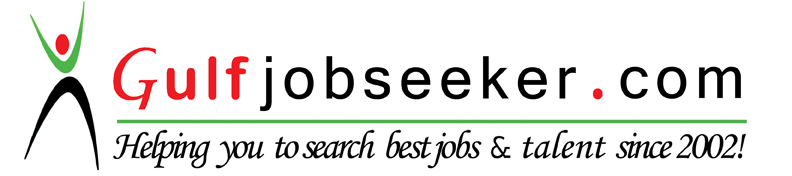 PERSONAL DETAILSDate of Birth	      :	4th May 1986Marital Status	      :	SingleGender	                   :	FemaleNationality	      :	KenyanPOSITION APPLIED: CUSTOMER SERVICE/CASHIERCAREER OBJECTIVESTo enhance relevant skills, provide an ample scope for growth and contribute to achievement of organizational goal by effectively using the conceptual skills and knowledge gained through education and my organizational experience to improve customer satisfaction.PERSONAL ATTRIBUTEHard-working Honest and dependableBusiness orientedTeam player and in own initiativeAdvocacy, friendlinessOpen-minded.EDUCATIONAL BACKGROUND2005-2007 Mombasa PolytechnicDiploma in Business Administration at Mombasa polytechnic 2001-2004: Mulango girlsKenya Certificate of Secondary Education (K.C.S.E) 1992-2000: Kangose Primary School, Kitui. Kenya Certificate of Primary Education (K.C.P.E),Other training courses includeComputer application Software Class BCE motor vehicle driving license.WORKING EXPERIENCE 2014-2016	G4S SECURITY SERVICES K. LTD. RECEPTIONIST/CUSTOMER SERVICE       RESPONSIBILITIESWelcoming visitors and taking care of clients complaints.Giving them updates on the product types and services provided.		Ensuring that all firm assets are well listed and updated regularly as required by the firm.Responding to emails in time and giving updates on daily scheduled meetings.	Co-ordinate any firms activities and passing on of information given from top management through memos.								Delegating Calls & Enquiries.Managing Office Records and filing of minutes.Report preparation.2008-2013G4S SECURITY SERVICES K. LTD-(KENYA AIRWAYS MOMBASA OFFICE)Cash in Transit (Banking Support Services).CASHIERRESPONSIBILITIES.Cash collectionBanking services on behalf of contracted clientsReceipting and banking cheques.Cash reconciliation as well as book of accounts.Float management.Wage payment to employees of contracted clientsINTERESTS AND HOBBIESSwimming Reading TravelingDancing